Piscine M.L. KINg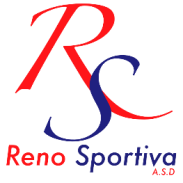 cASALECCHIO DI rENO (bo)Le regole dell’impianto permetto a tutti di svolgere attività fisica o godersi una giornata di sole e relax in massima sicurezza. La mancata osservanza comporta l’immediato allontanamento senza alcun rimborso di quanto pagato.GREEN PASSIN BASE A QUANTO DISPOSTO DAL D.L. 23 LUGLIO 2021 N. 1054 ART.3 DAL 6 AGOSTO 2021, PER ACCEDERE ALLA PISCINA “COPERTA” E AGLI SPOGLIATOI E’ NECESSARIO ESIBIRE LA CERTIFICAZIONE VERDE (GREEN PASS) E UN DOCUMENTO DI RICONSOCIMENTO.IN ALTERNATIVA SI POTRA’ MOSTRARE UN TEST MOLECOLARE O ANTIGENICO RAPIDO NEGATIVO EFFETTUATO NELLE ULTIME 48 OREUN CERTIFICATO MEDICO CHE DIMOSTRI L’AVVENUTA GUARIGIONE DAL COVID-19 NEGLI ULTIMI 6 MESILE DISPOSIZIONI DI CUI SOPRA NON SI APPLICANO AI SOGGETTI ESCLUSI PER ETA’ DALLA CAMPAGNA VACCINALE (MINORI DI 13 ANNI) E AI SOGGETTI ESENTI SULLA BASE DI IDONEA CERTIFICAZIONE MEDICA RILASCIATA SECONDO I CRITERI DEFINITI CON CIRCOLARE DEL MINISTERO DELLA SALUTEL’ATTIVITÀ IN PISCINASegui i percorsi per accedere in piscina e presta attenzione ai cartelli, senza sostare nelle aree comuniSono previsti percorsi differenziati per accesso con o senza prenotazione, accesso ai corsi, accesso con passegginoAll’ingresso dell’impianto potrà essere rilevata la tua temperatura e dovrai uscire se superiore a 37,5 °CCompila il modulo di autocertificazione e consegnalo in segreteria al tuo primo accesso o al tuo istruttore alla tua prima lezioneAll’ingresso e all’uscita dall’impianto disinfettati con cura le mani, dispenser di gel disinfettante sono a tua disposizione all’interno dell’impiantoTi invitiamo ad utilizzare i pagamenti elettronici per maneggiare meno contanteSe sei iscritto ad un corso non fermarti alla cassa e  assicurati di avere il certificato medico valido e consegnalo al tuo istruttoreArriva solo 10 minuti prima dell’inizio del corso o della seduta prenotata, non creare fila o assembramento in attesaLa capienza negli spogliatoi, nelle vasche e nel solarium è limitata, prenota la tua lezione, la tua nuotata o la tua giornata di relax al sole direttamente dal sito www.piscinaking.it o chiamando il n. 051-575836L’accesso agli spogliatoi di genitori e accompagnatori dei bambini iscritti ai corsi è consentito solo per i più piccoli e per il solo tempo necessario a cambiarli. Non è permesso ai genitori o agli accompagnatori rimanere nell’impianto durante l’attività sportiva dei bambini. Devono attenderli fuori.Sarebbe auspicabile recarsi in piscina indossando già il costume in modo da utilizzare gli spazi comuni il meno possibileMantieni la distanza interpersonale di almeno un metro dagli altri utenti (salvo persone conviventi)Indossa la mascherina nell’atrio, negli spogliatoi e dove non sei in grado di mantenere la distanza interpersonale di un metroRicordati di avere con te una busta per riporre la mascherina prima dell’attività fisicaRiponi fazzolettini di carta, mascherine e guanti usati nei contenitori dedicatiBevi sempre da bicchieri monouso e bottiglie o borracce personaliNon toccare oggetti e segnaletica fissaIl personale dell’impianto sarà dotato di dispositivi di protezione individuale a copertura delle vie respiratorieSono previste sanificazioni degli spogliatoi, dei servizi, e degli attrezzi durante il giorno, in aggiunta alle normali igienizzazioni eseguite in apertura e chiusura dell’impiantoLettini e sdraio sono sanificati ad ogni noleggio e su richiesta del clientePRIMA DELL’ATTIVITÀLa capienza degli spogliatoi è limitata, se gli armadietti o le sedute sono occupati attendi rispettando la distanza di almeno un metroRispetta rigorosamente la distanza di almeno 1 metro dagli altri utenti Non sostare nei corridoi e assicurati di percorrerli uno per voltaScarpe, vestiti e oggetti personali devono essere contenutitutti all’interno della propria borsa che deve essere chiusa e riposta dentro l’armadiettoNon lasciare nulla all’interno dello spogliatoio, gli indumenti o gli oggetti abbandonati verranno raccolti e gettati in appositi contenitori per la raccolta di rifiuti potenzialmente infettiCollabora a disinfettare gli spazi utilizzati, prodotti igienizzanti sono a tua disposizione, anche se il personale dell’impianto provvede a sanificarli periodicamente Effettua un’accurata doccia saponata su tutto il corpo prima dell’ingresso vascaDURANTE L’ATTIVITÀTieni la mascherina sino al momento dell’entrata in acqua, e indossala nuovamente all’uscita dall’acqua.Sul bordo vasca, mascherina, accappatoio e bagnoschiuma dovranno essere contenuti in un sacchetto personale monouso.Rispetta il tuo orario di ingresso e recati nella corsia indicata dal tuo istruttore o dall’assistente bagnantiÈ obbligatorio l’uso della cuffia in tutti i corsi e durante il nuoto liberoDurante l’attività fisica e quando non indossi la mascherina mantieni sempre una distanza interpersonale di almeno 2 metri dagli altriGli assistenti bagnanti devono controllare che in ogni vasca il numero di persone non superi la presenza massima consentita dalle linee guida nazionali. Aiutaci a rispettare le regoleÈ vietato sputare, soffiarsi il naso e urinare in acquaÈ possibile utilizzare tavolette, pull buoy, tubi, cinture…Riponili nell’armadio nella parte dedicata agli attrezzi da sanificare, saranno igienizzati dagli assistenti bagnanti dopo ogni usoNon condividere con altri i tuoi effetti personali, bottigline o borracce o attrezzi per il nuotoSi raccomanda ai genitori/accompagnatori di avere cura di sorvegliare i bambini per il rispetto del distanziamento e delle norme igienico-comportamentali compatibilmente con il loro grado di autonomia e l’età degli stessiÈ obbligatorio l’uso di pannolini contenitivi ai bambini molto piccoli.Nel solarium recati presso il tuo ombrellone o postazione segnalati dal tuo numero di prenotazioneMantieni la distanza di almeno 1.5 metri tra un lettino e l’altro (salvo persone conviventi)I lettini sono sanificati ad ogni noleggioPer ulteriori informazioni o dubbi non esitare a chiedere agli assistenti bagnantiAL MOMENTO DELL’USCITAIndossa immediatamente la mascherina al termine dell’attività sportivaTrattieniti in spogliatoio meno tempo possibileÈ auspicabile non farsi la doccia o darsi solo una veloce sciacquataDisinfetta le superfici che hai toccatoPuoi utilizzare solo asciugacapelli personali, non ve ne sono disponibili nell’impiantoSegui i percorsi obbligatori indicati dalla segnaletica anche in uscitaPer ulteriori informazioni o dubbi non esitare a chiedere allo staff